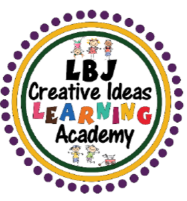 MENU: WEEK 1BREAKFASTLUNCHSNACKDINNERP.M. SNACKMONDAYCheerios OrangesMilk / WaterBeef Patties CornPineapplesWheat bunsMilk /WaterRitz Cracker100 %White Grape JuiceWaterApplesBeef Patties CornPineapplesWheat bunsMilk /WaterRitz Cracker100 %White Grape JuiceWater          ApplesTUESDAYCream of WheatApples Milk /WaterFish SticksMashed Potatoes Fruit CocktailWheat bread Milk / WaterWheat Crackers100% Apple JuiceWaterOrangesFish SticksMashed Potatoes Fruit CocktailWheat bread Milk / WaterWheat Crackers100% Apple JuiceWaterOrangesWEDNESDAYPancakes       OrangesMilk /WaterChicken Tenderloins Pinto BeansPearsWheat breadPretzels100% White Grape  Juice WaterPeachesChicken Tenderloins Pinto BeansPearsWheat breadPretzels100% White Grape  Juice WaterPeachesTHURSDAYOatmealHash brownsOrangesMilk /WaterBeef Franks Green BeansApplesWheat breadMilk/WaterAnimal CrackersApple JuiceWaterFruit CocktailBeef Franks Green BeansApplesWheat breadMilk/WaterAnimal CrackersApple JuiceWaterFruit CocktailFRIDAYCornflakesBananasMilk/WaterTurkey SandwichesCarrotsPeachesWheat BreadMilk/WaterGraham Crackers100% White Grape juiceWaterPineapplesTurkey SandwichesCarrotsPeachesWheat BreadMilk/WaterGraham Crackers100% White Grape juiceWaterPineapplesSATURDAYGritsBeef SausageApplesMilk/ WaterBeef FranksWheat BunSweet PeasOrangesMilk/WaterGoldfishApple juiceWaterFruit CocktailBeef FranksWheat BunSweet PeasOrangesMilk/WaterGoldfishApple juiceWaterFruit Cocktail